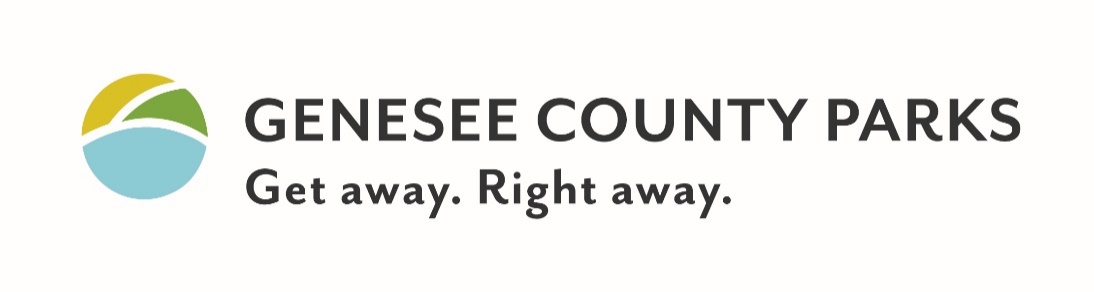 COMMISSION MINUTES:   	April 13, 2023MEMBERS PRESENT IN-PERSON:	President Joe Krapohl		Commissioner James AveryCommissioner Domonique Clemons	Commissioner Anne Figueroa	Commissioner Michael J. Keeler	Commissioner Gloria Nealy	Commissioner Kevin Sylvester
MEMBERS ABSENT: 	Vice President James Washington	Commissioner Michelle Davis	Commissioner Cathy LaneSTAFF PRESENT IN-PERSON:	Barry June, Director; Patrick Linihan, Deputy Director; Melissa Gagne, Assistant Parks Operations Manager; David Dwyre, Chief Ranger; Jackie Domerese, Communications, Event & Brand Manager; Kassie Hyde, Marketing Assistant; Cassie Voelker, Accountant; Emily Stetson, KGCB Specialist; Nancy Edwards, KGCB Director; Anthony Walter, Parks Operations Manager; Arianna Stringer, Accounting AssistantOTHERS PRESENT:	None.CALL TO ORDER.  President Krapohl presided and called the meeting to order at 10:03 AM.
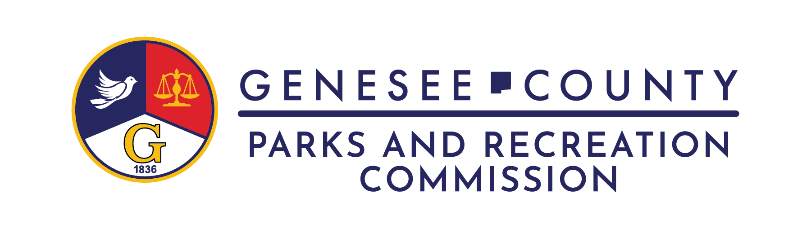 ELECTION OF OFFICER – SECRETARYPresident Krapohl asked for any nominations for the office of Secretary of the Parks Commission.Commissioner Avery nominated Anne Figueroa for the office of Secretary. Support for nomination by Commissioner Sylvester.MOTION AND SUPPORT TO ACCEPT THE NOMINATION FOR THE OFFICE OF SECRETARY OF THE PARKS COMMISSION FOR THE CALENDAR YEAR 2023.YEAS:	Avery, Figueroa, Keeler, Krapohl, Nealy, SylvesterNAYS:	NoneABSENT: Clemons, Davis, Lane, WashingtonMOTION CARRIED 6-0-4OPPORTUNITY FOR MEMBERS OF THE PUBLIC TO ADDRESS THE COMMISSION. Anyone wishing to address the commission must state their name and address and they have 3 minutes to speak.No public comment. CONSENT AGENDA. President Krapohl asked Commissioners if there were any items they wish to remove from the consent agenda for discussion. No items were removed.ACTION TAKEN:Motion by Commissioner KeelerSupported by Commissioner NealyMOTION AND SUPPORT TO APPROVE ITEMS A-C  AS LISTED IN PACKET.ROLL CALLYEAS: 	Avery, Figueroa, Keeler, Krapohl, Nealy, SylvesterNAYS:	NoneABSENT: Clemons, Davis, Lane, WashingtonMOTION CARRIED 6-0-4DIRECTOR’S REPORTREQUEST TO ESTABLISH AND FILL SEASONAL POSITION – MARINE PATROL RANGERRequest to establish and fill seasonal Marine Patrol Ranger to enforce marine law by patrolling Holloway Reservoir and Mott Lake in a boat and ensure regular maintenance of the Ranger Patrol Boat and Ranger Patrol Vehicles. NO USE OF COUNTY GENERAL FUND.Keeler: They will have no right to arrest or ticket?June: No.Keeler: Will they call in reinforcements?June: Yes. They will pick up a Ranger, if needed.Krapohl: The objective is to show presence on the lake. If there is an issue, they will radio contact a Ranger and pick them up to address the issue.June: We have a boat with no one to operate it.Krapohl: Primary enforcement will be on weekends, holidays, nice weather days. They will work in conjunction with Lapeer County.ACTION TAKEN:Motion by Commissioner AverySupported by Commissioner NealyMOTION AND SUPPORT TO APPROVE ESTABLISHING AND FILLING NEW POSITION AND REFER TO BOC APPROVAL PROCESS.ROLL CALLYEAS: 	Avery, Figueroa, Keeler, Krapohl, Nealy, SylvesterNAYS:	NoneABSENT: 	Clemons, Davis, Lane, WashingtonMOTION CARRIED 6-0-4PARKS EXPENSE – DURANGO & SILVERTON (HRR)Request to approve expenses to Durango & Silverton for the construction of one pair of roller bearing trucks for the Huckleberry Railroad. Total: $98,633.00
ACTION TAKEN:Motion by Commissioner NealySupported by Commissioner KeelerMOTION AND SUPPORT TO APPROVE EXPENSE TO DURANGO & SILVERTON AND REFER TO BOC APPROVAL PROCESS.ROLL CALLYEAS: 	Avery, Figueroa, Keeler, Krapohl, Nealy, SylvesterNAYS:	NoneABSENT: 	Clemons, Davis, Lane, WashingtonMOTION CARRIED 6-0-4REQUEST TO ACCEPT GRANT – RUTH MOTT FOUNDATION (KGCB)Request to accept grant from the Ruth Mott Foundation for the North Flint Public Safety Strategy 2023, with Keep Genesee County Beautiful. No match. NO USE OF COUNTY GENERAL FUND. Grant Amount: $400,000.00 ACTION TAKEN:Motion by Commissioner AverySupported by Commissioner NealyMOTION AND SUPPORT TO APPROVE ACCEPTANCE OF GRANT AND REFER TO BOC APPROVAL PROCESS.ROLL CALLYEAS: 	Avery, Figueroa, Keeler, Krapohl, Nealy, SylvesterNAYS:	NoneABSENT: 	Clemons, Davis, Lane, WashingtonMOTION CARRIED 6-0-4REQEUST TO ACCEPT GRANT – MPARKS/MDHHS (KGCB)Request to accept grant from mParks and MDHHS to Activate City of Flint Parks. No match. NO USE OF COUNTY GENERAL FUND. Grant Amount: $18.076.00 ACTION TAKEN:Motion by Commissioner KeelerSupported by Commissioner AveryMOTION AND SUPPORT TO APPROVE ACCEPTANCE OF GRANT AND REFER TO BOC APPROVAL PROCESS.ROLL CALLYEAS: 	Avery, Figueroa, Keeler, Krapohl, Nealy, SylvesterNAYS:	NoneABSENT: 	Clemons, Davis, Lane, WashingtonMOTION CARRIED 6-0-4AWARD ITB #23-319 – FLAT ROOF AND SKYLIGHT REPLACEMENTRequest to award ITB to Paramount Builders in an amount not to exceed $103,814.00. This project involves the replacement of the flat roof and skylight at the Parks Administration Building. NO USE OF COUNTY GENERAL FUND.  ACTION TAKEN:Motion by Commissioner SylvesterSupported by Commissioner FigueroaMOTION AND SUPPORT TO APPROVE AWARDING ITB AND REFER TO BOC APPROVAL PROCESS.ROLL CALLYEAS: 	Avery, Clemons, Figueroa, Keeler, Krapohl, Nealy, SylvesterNAYS:	NoneABSENT: 	Davis, Lane, WashingtonMOTION CARRIED 7-0-3AWARD ITB #23-318 – ENGINEERED WOOD FIBER (EWF)Request to award ITB to Midstates Recreation LLC in an amount not to exceed $51,441.00. This project involves annual refreshing/refilling EWF at twenty-six playgrounds. NO USE OF COUNTY GENERAL FUND. ACTION TAKEN:Motion by Commissioner KeelerSupported by Commissioner AveryMOTION AND SUPPORT TO APPROVE AWARDING ITB AND REFER TO BOC APPROVAL PROCESS.ROLL CALLYEAS: 	Avery, Clemons, Figueroa, Keeler, Krapohl, Nealy, SylvesterNAYS:	NoneABSENT: 	Davis, Lane, WashingtonMOTION CARRIED 7-0-3APPROVE AGREEMENT – CITY OF FLINT   Removed from agenda due to lack of final agreement.
APPROVE SPECIAL EVENT REQUEST – FLINT JAZZ FESTIVALRequest to approve a Special Event Permit for the Greater Flint Arts Council to host the Flint Jazz Festival at Riverbank Park. This request includes the request to sell alcohol. The festival will take place July 28-July 30, 2023. Figueroa: Has this event happened before?Edwards: Yes. They worked with the DDA before for the event.Keeler: Will food trucks bid to be there?Edwards: They will obtain a Food Truck permit for the city to close the street. We are not managing that part of it.Keeler: Will that complicate things for our food vendor here?June: No, our food vendor is only for Crossroads Village.Edwards: We won’t have anything to do with food vendors because it will be on city streets.ACTION TAKEN:Motion by Commissioner SylvesterSupported by Commissioner ClemonsMOTION AND SUPPORT TO APPROVE SPECIAL EVENT WITH ALCOHOL PERMIT, CONTINGENT UPON THE GREATER FLINT ARTS COUNCIL OBTAINING A LIQUOR LICENSE.ROLL CALLYEAS: 	Avery, Clemons, Figueroa, Keeler, Krapohl, Nealy, SylvesterNAYS:	NoneABSENT: 	Davis, Lane, WashingtonMOTION CARRIED 7-0-3APPROVE RESOLUTION OF COMMITMENT TO MDOT FOR PERRY ROAD TRAIL PHASE 2Request to approve a resolution to the Michigan Department of Transportation committing funds to the Perry Road Trail Phase 2 project for the total match, maintenance, engineering, permits, administrative services, potential cost overruns, and non-participating costs relating to the project. Total Committee Funds: $481,463.50. Funds will be supplemented by Grand Blanc Township. NO USE OF COUNTY GENERAL FUND.  Krapohl: Grand Blanc committed?June: Yes and we are accumulating funds.Keeler: Is this for engineering?June: No, for construction.Keeler: Is this to White Tail Drive?June: To the Grand Blanc Middle School. It is evolving.Keeler: How close is it to the railroad grade?June: This is on the north side of Grand Blanc. ACTION TAKEN:Motion by Commissioner KeelerSupported by Commissioner AveryMOTION AND SUPPORT TO APPROVE RESOLUTION OF COMMITMENT TO MDOT.ROLL CALLYEAS: 	Avery, Clemons, Figueroa, Keeler, Krapohl, Nealy, SylvesterNAYS:	NoneABSENT: 	Davis, Lane, WashingtonMOTION CARRIED 7-0-3HYDROPLANE RACE EVENT CONSIDERATIONSRequest consideration of proposed fee structure for Hydroplane Race event, operation of an in-house beverage area with beer and wine, and registered food trucks – all as described.Clemons: With alcohol in-house, will that change insurance?June: No.Figueroa: Have they done anything local before?Linihan: They are established in Detroit. They are not new.Krapohl: They held the races on Holloway in the past.Keeler: Why did they stop?June: The promoter passed away. Keeler: What about the potholes at Bluebell Beach?Linihan: Patching is scheduled. ACTION TAKEN:Motion by Commissioner FigueroaSupported by Commissioner AveryMOTION AND SUPPORT TO APPROVE PROPOSED CONSIDERATIONS FOR EVENT.ROLL CALLYEAS: 	Avery, Clemons, Figueroa, Keeler, Krapohl, Nealy, SylvesterNAYS:	NoneABSENT: 	Davis, Lane, WashingtonMOTION CARRIED 7-0-3OLD/NEW BUSINESS – Krapohl: Honor the service of Commissioners Dickerson and Lynch, look up the segment on ABC12 for the 464 rebuild project, welcome to Commissioner Figueroa.Executive Committee: Avery, Figueroa, Krapohl, WashingtonOPPORTUNITY FOR COMMISSIONERS TO ADDRESS THE COMMISSIONFigueroa: Appreciate the time, expressed love and knowledge of the Parks, compliments to KGCB for social media efforts, shared background and experience.Nealy: Welcome to Commissioner FigueroaSylvester: Welcome to Commissioner FigueroaAvery: Welcome to Commissioner FigueroaClemons: Welcome to Commissioner Figueroa and thank you to the Department for taking part in the Take Your Child to Work Day. For-Mar, Crossroads Village, and KGCB provided activities to the kids.Keeler: Welcome to Commissioner Figueroa, flooding under the viaduct at the waterplant – possible bottleneck to the trail, trail is in good shapeKrapohl: “We have good, passionate staff who make us look good and we hope you have that experience.”ADJOURNMENT. Hearing no objections to adjournment, the meeting adjourned at 10:37 AM.I, Melissa Gagne, Assistant Parks Operations Manager of Genesee County Parks and Recreation Commission certify that the above is a true and correct transcript from the April 13, 2023, Parks and Recreation Commission meeting that was duly called and held in all respects in accordance with the laws of the State of MI and the by-laws of the company and that a quorum was present.I further certify that the votes and resolutions of the commissioners of Genesee County Parks and Recreation Commission at the meeting are operative and in full force and effect and have not been annulled or modified by any vote or resolution passed or adopted by the board since that meeting._________________________________________
Melissa Gagne, Assistant Parks Operations ManagerGenesee County Parks and Recreation Commission810.249.3812mgagne@gcparks.org